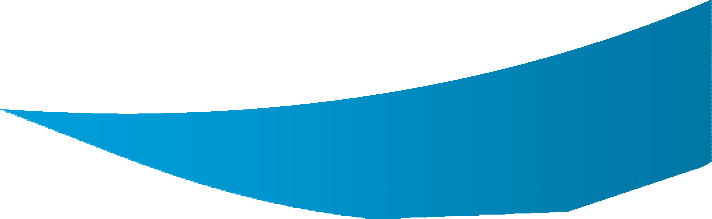 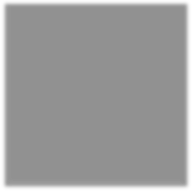 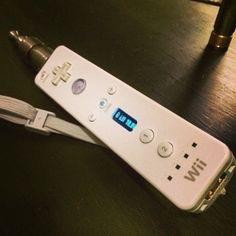 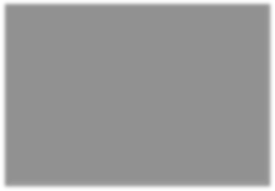 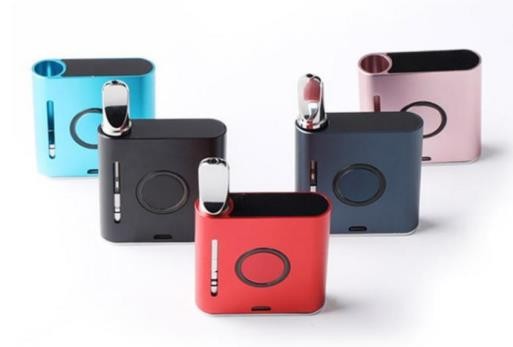 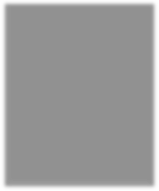 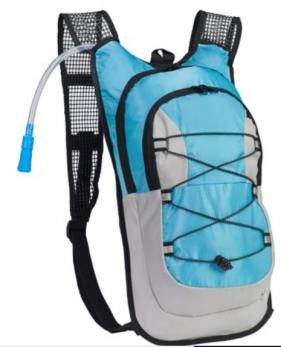 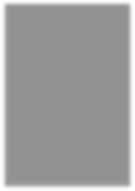 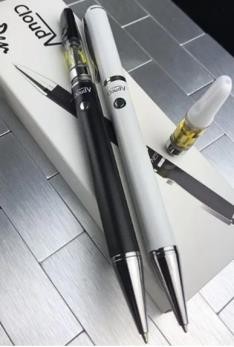 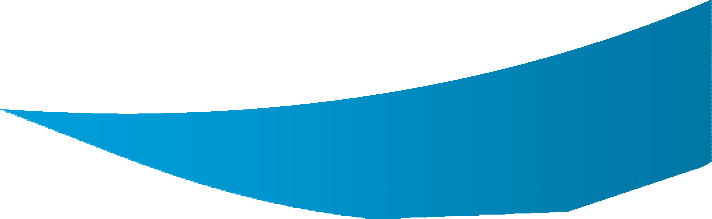 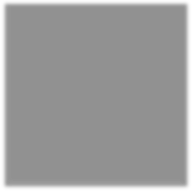 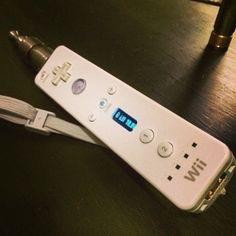 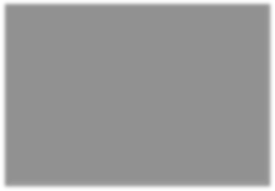 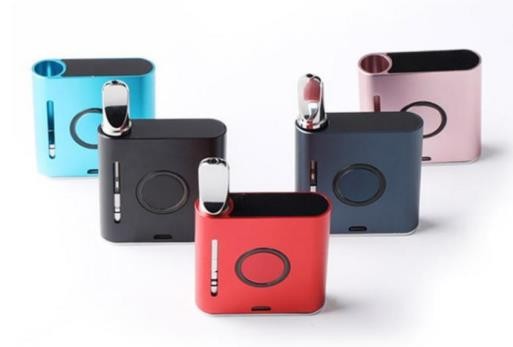 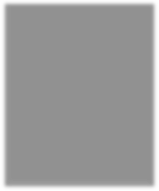 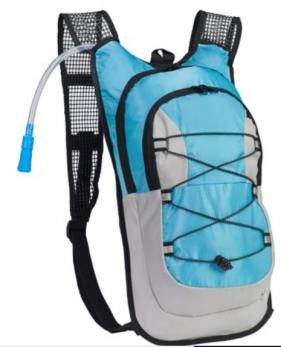 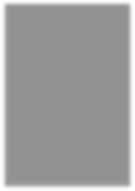 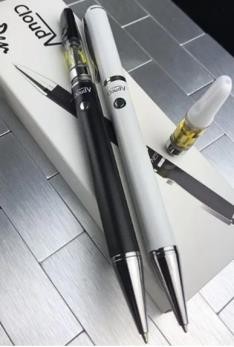 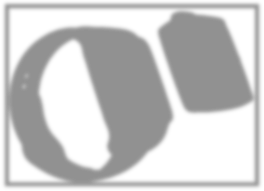 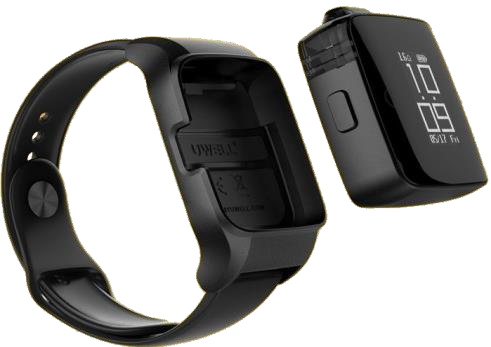 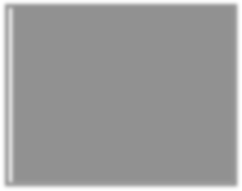 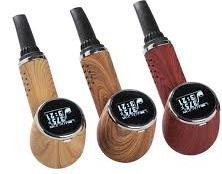 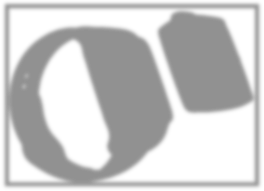 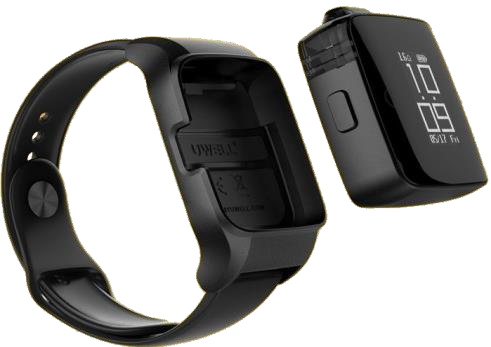 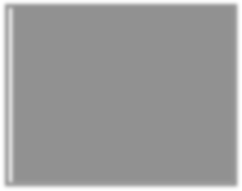 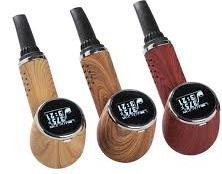 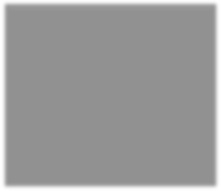 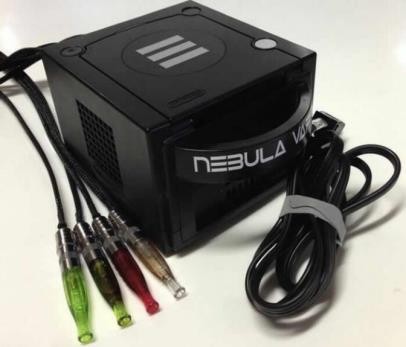 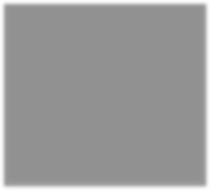 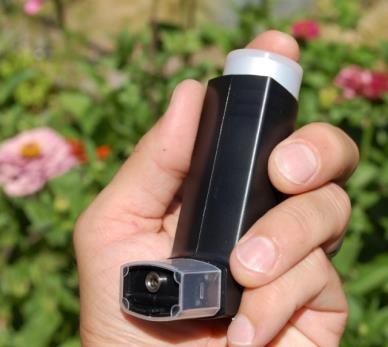 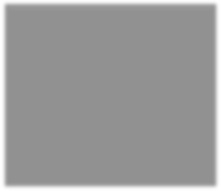 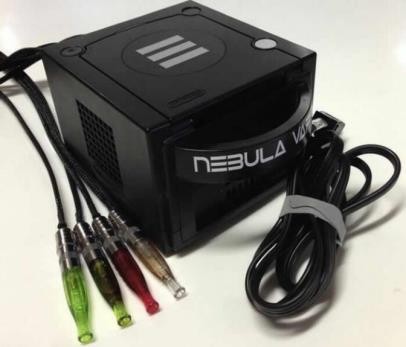 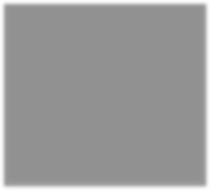 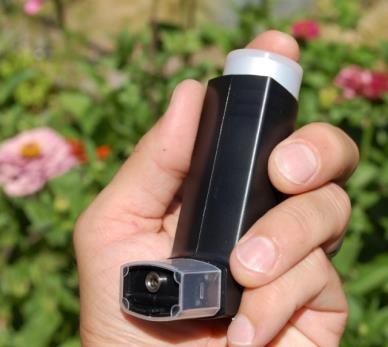 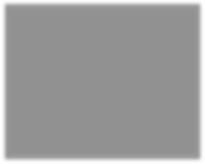 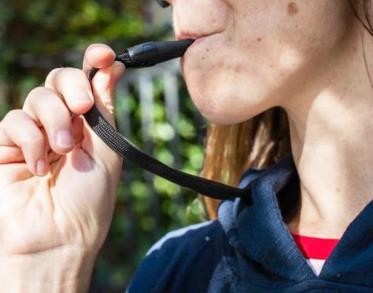 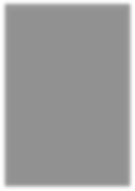 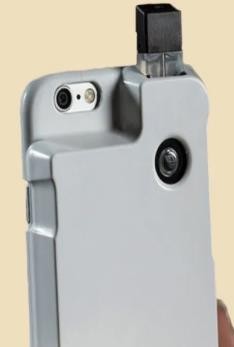 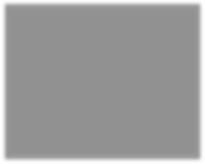 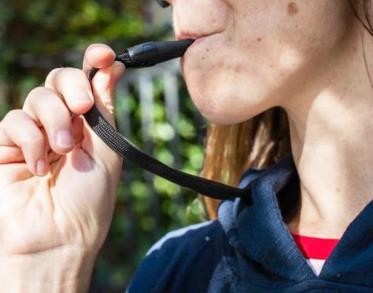 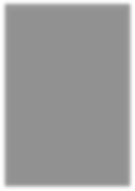 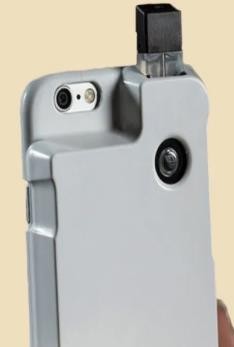 Una pista: Solo uno de estos productos no es un vape. ¿Adivina que es esto?